แบบฟอร์มหนังสือขอความอนุเคราะห์ผู้เชี่ยวชาญตรวจสอบภาษาวันที่.......................................1.  ชื่อบทความวิจัย / บทความวิชาการ...................................................................................................................................................................2.  ประเภทบทความ		(    )บทความวิจัย		(    )บทความวิชาการ				  (    ) เรื่องเต็ม			(     )  บทคัดย่อ3.สถานที่ติดต่อเจ้าของบทความหรือผู้แทนส่งบทความ	ที่อยู่.....................................................................................................................................โทรศัพท์....................โทรสาร.....-.............................E-mail…….........................................................….4.  พร้อมแบบฟอร์มนี้ข้าพเจ้าได้แนบต้นฉบับบทความดังรายการต่อไปนี้ครบถ้วนแล้ว	1. บทความต้นฉบับพร้อม	ไฟล์ผลงานวิจัย  2. แบบฟอร์มหนังสือขอความอนุเคราะห์ผู้เชี่ยวชาญตรวจสอบภาษา (ไฟล์นี้)ทั้ง 2 ไฟล์ ส่งเข้าเมล์ sattra.m@msu.ac.th     นายศาสตรา มาพร   5.  ผู้เชี่ยวชาญที่ต้องการให้ตรวจสอบ	(  )  Dr.ADRIAN RODERICK PLANT	(  )  Prof. MOTOYUKI SUMIDA	( )   MR. JACK ELLIOTT NEILL6.วารสารที่จะส่งตีพิมพ์ชื่อวารสาร ..............................................................................................................................ฐานข้อมูล ..............................................................................................................................ขอรับรองว่าข้อความดังกล่าวข้างต้นเป็นความจริงทุกประการ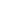 ลงชื่อ...................................................................เจ้าของบทความหรือผู้แทนส่งบทความ       (.......................................................................)วันที่..............เดือน..................พ.ศ. ............................................หมายเหตุ   สามารถติดต่อนัดหมายผู้เชี่ยวชาญล่วงหน้าได้ที่ 	     นายศาสตรา มาพร        เบอร์ภายใน 1758  เบอร์โทร 043-754416      Mail : sattra.m@msu.ac.th